Уведомление         Проект решения Березовского сельского «О внесении изменений в решение Березовского сельского совета от 27.11.2019 № 37 «Об утверждении Положения о старосте населенного пункта Березовского сельского поселения» 	Независимая экспертиза проектов административных регламентов может проводиться физическими и юридическими лицами в инициативном порядке за счет собственных средств.  Срок, отведенный для проведения независимой экспертизы с 10.12.2020 по 10.01.2020, заключения по результатам независимой экспертизы направляются в Администрацию Березовского сельского поселения, berezovkassovet@razdolnoe.rk.gov.ruДата публикации: 10.12.2020                                                          	                                     ПРОЕКТ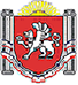 БЕРЕЗОВСКИЙ СЕЛЬСКИЙ СОВЕТ РАЗДОЛЬНЕНСКОГО РАЙОНАРЕСПУБЛИКИ КРЫМ заседание 2 созываРЕШЕНИЕ   от  2020 г.                         			№ с. БерезовкаО внесении изменений в решение Березовского сельского совета от 27.11.2019 № 37 «Об утверждении Положения о старосте населенного пункта Березовского сельского поселения»В соответствии с Федеральным законом от 06.10.2003 года № 131-ФЗ «Об общих принципах организации местного самоуправления в Российской Федерации», Федеральным законом от 20.07.2020 № 236-ФЗ «О внесении изменений в Федеральный закон «Об общих принципах организации местного самоуправления в Российской Федерации», руководствуясь Уставом муниципального образования Березовское сельское поселение, принимая во внимание предложение  прокуратуры  Раздольненского района  28.09.2020 № Исорг-20350020-1737-20/-20350020 Березовский сельский совет РЕШИЛ:1. Внести в решение Березовского сельского совета от 27.11.2019 № 37 «Об утверждении Положения о старосте населенного пункта Березовского сельского поселения» следующие изменения:Пункт 2.1. части 2 дополнить подпунктом 4.1 следующего содержания:«4.1) вправе выступить с инициативой о внесении инициативного проекта по вопросам, имеющим приоритетное значение для жителей сельского населенного пункта;».2. Настоящее решение вступает в силу с момента его обнародования, но не ранее 01.01.2021.        3. Обнародовать данное решение путем размещения на информационных стендах населенных пунктов Березовского сельского поселения и на официальном сайте Администрации Березовского сельского поселения в сети Интернет (http:/berezovkassovet.ru/).4. Контроль за выполнением настоящего решения возложить на председателя Березовского сельского совета - главу Администрации Березовского сельского поселения.Председатель Березовского сельскогосовета - глава АдминистрацииБерезовского сельского поселения	                                			А.Б.Назар